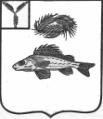 АДМИНИСТРАЦИЯНОВОСЕЛЬСКОГО МУНИЦИПАЛЬНОГО ОБРАЗОВАНИЯЕРШОВСКОГО МУНИЦИПАЛЬНОГО РАЙОНАСАРАТОВСКОЙ ОБЛАСТИПОСТАНОВЛЕНИЕ   от  21.05.2020 года                                                          №25«Об утверждении муниципальной программы«Энергосбережения и повышения энергетической эффективности в Новосельском муниципальном образовании на 2020-2022 годы»В соответствии с Федеральным законом от 06 октября 2003 года                    № 131-ФЗ «Об общих принципах организации местного самоуправления в Российской Федерации», Федеральным законом от 23 ноября 2009 года                  № 261-ФЗ «Об энергосбережении и о повышении энергетической эффективности, и о внесении изменений в отдельные законодательные акты Российской Федерации», руководствуясь Уставом Новосельского муниципального образования Ершовского муниципального района Саратовской  области, администрация Новосельского муниципального образования ПОСТАНОВЛЯЕТ:1. Утвердить муниципальную программу "Энергосбережения и повышения энергетической эффективности в Новосельском муниципальном образовании Ершовского муниципального района Саратовской области                 на 2020-2022 годы" согласно приложения. 2. Разместить настоящее постановление на официальном сайте администрации Ершовского муниципального района Саратовской области в сети «Интернет».3. Контроль за исполнением настоящего постановления оставляю за собой.Глава Новосельского                                                                                   муниципального образования	                 И.П. ПроскурнинаПриложение к постановлению администрацииНовосельского МО ЕМР                                                                                                                             от 21.05.2020г.   № 25Целевые показатели муниципальной программы«Энергосбережение и повышение энергетической эффективности в Новосельском муниципальном образовании на 2020-2022 годы»№  п/пНаименование мероприятийИсточник финансированияФинансовые затраты (тыс.руб.)Финансовые затраты (тыс.руб.)Финансовые затраты (тыс.руб.)№  п/пНаименование мероприятийИсточник финансированияВ том числе по годам В том числе по годам В том числе по годам №  п/пНаименование мероприятийИсточник финансирования2020202120221Модернизация систем уличного освещения населенных пунктов   Новосельского  муниципального образования (использование энергосберегающих ламп)Областной бюджет 0,00,00,01Модернизация систем уличного освещения населенных пунктов   Новосельского  муниципального образования (использование энергосберегающих ламп)Бюджет Новосельского муниципального образования 50,050,050,02Принятие муниципальных нормативных правовых актов в сфере энергосбережения не требует дополнительных финансовых затрат---3Проведение разъяснительной работы среди работников на тему важности экономии энергии и энергоресурсовне требует дополнительных финансовых затрат---4Утепление окон, входных дверей в муниципальных учреждениях  Новосельского  муниципального образованияне требует дополнительных финансовых затрат ---5Размещение на официальном  сайте администрации Ершовского муниципального района информации о требованиях законодательства об энергосбережении и о повышении энергетической эффективности, другой информации по энергосбережению не требует дополнительных финансовых затрат---6Проведение ежегодного мониторинга фактических показателей эффективности мероприятий по энергосбережениюне требует дополнительных финансовых затрат---Наименование показателя программыЕдиница измеренияПлановые значения целевых показателей программыПлановые значения целевых показателей программыПлановые значения целевых показателей программы2020 г.2021 г.2022г.Снижение потребления электроэнергии  в сопоставимых условиях (к предыдущему году)%369